Application for the post of "Senior Project Engineer / Senior Quantity Surveyor"CURRICULUM VITAESUMMARY OF EXPERIENCESI have been in construction field for more than 30 years and have these period executed a large number of projects in various parts of Pakistan and abroad i.e. Kingdom of Saudi Arabia & Dubai. It is difficult to provide you complete details of these projects however the enclosures show some important projects which gives a fair indication of my capabilities in various type of construction.During these durations of time I have obtained sufficient experience in preparing bill of quantities, quantity take off, abstracting, planning and programming, tender, measurement of work for interim billing / certificate, sub contractor payments, reconciliation, variation, claims etc. As well as quantity surveying routine works. In addition I have also supervised several construction works.PERSONAL INFORMATIONDate of Birth:	11 June 1955Nationality:	PakistaniMarital status:	MarriedCOMPUTER LITERACYMS Excel, MS Word and advanced computer related operations including computer aided design applications.TECHNICAL QUALIFICATIONThree years Diploma of Associate Engineer in Civil Engineering Passed in First Division getting distinction marks in Estimating and House PlanningKEY QUALIFICATIONAs Associate Engineer to Karachi Development Authority, scattered all over the city.WORK HISTORYWorked as a Senior Quantity Surveyor since 06 January 2010 to03 September 2013 on different projects of Karachi Worked as a Senior Project Engineer from 19 March 2008 to 22 Jan 2009.PROJECT.Dubai Duty Free Ware House. Dubai International Airport (Terminal 2) DUTCO BALFOUR BEATTY GROUP DUBAI U.A.E.Worked as a Senior Quantity Surveyor from 2005 to 2008.On projects of EMAAR & the Projects of “THE OFFICE OF HIS HIGHNESS THECROWN PRINCE OF DUBAI “TARGET & JIMA CONSTRUCTION DUBAI U.A.E.Worked as a Senior Quantity Surveyor from Jan. 2003 to 2005.Al TURKI TRADING. ESTD. DAMMAM K.S.A.Worked as a Senior Quantity Surveyor from 17 March 2002 to 15 Jan 2003PROJECT.Tender Department Head OfficeConstruction of 36 schools scattered all over Saudi Arabia.SAUDI OGER LTD, RIYADH, K.S.A.Worked as Senior Quantity Surveyor from 5th of May 1997 to 8-May-2001PROJECT.Tender Department Head OfficeBudgeting & Cost Control Department, Head Office Riyadh main Court BuildingM/S. NATIONAL ENG. SERVICES PAKISTAN (PVT.) LTD. (CONSULTANT)Worked as Site Engineer from 15th June 1993 to 4th May 1997PROJECT.Construction of Auditorium and Art Gallery KarachiCivil and Allied Traffic Engineering Improvement Works Karachi.M/S. SAUDI LETCO CO. LTD. (AMOUDI GROUP), JEDDAH, K.S.A.Worked as Quantity Surveyor from 25th September 1991 to 31st Dec 1992.PROJECTS.Tender Department, Head Office. Desalination Plant Housing Compound Shoiba.M/S. NATIONAL ENG. SERVICES PAKISTAN PVT. LTD.(CONSULTANT)Worked as an Associate Engineer from 7th June 1989 to 24th September 1991.PROJECTS.Construction of Institute of Clinical Psychology. Building of University Grant Commission.M/S. MAC DONALD LAYTON & COMPANY LTD.Worked as a Quantity Surveyor from 1985 to 1989. Tender Department, Head Office.PROJECTS.Tender Department, Head Office. Pakistan Security Printing Press, Karachi. Sea Water Pump House, Pakistan Steel. Thermal Power Station, Pakistan Steel. Attock Cement Factory, Lasbella.M/S. AL-RASHID TRADING & CONTRACTING CO., RIYADH, K.S.A.Worked as a Quantity Surveyor from 1979 to 1984.PROJECTS.Estimating Department, Head Office. Wasia Project, 205km Pipe Line, Riyadh. Zulfi Water Treatment Plant, Zulfi.M/S. MACDONALD LAYTON & CO. LTD.Worked as Quantity Surveyor From 1977 to 1979.PROJECTS.Contract Department, Head Office.Coke Oven by product complex, Pakistan Steel.M/S. MUSLIM CONTRACTORS LTD.Worked as a Quantity Surveyor from 1976 to1977.PROJECTS.White Snow Construction of Runway, Taxiway and Admin. Building. 340, Army Flats, Karachi.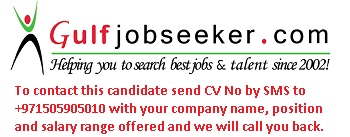 Gulfjobseeker.com CV No:  8316